（裏面）	自動車産業革新技術セミナーinとちぎ　参加申込票お申込み日：平成　　年　　月　　日 ◆参加者　※お預かりする個人情報は、本研究会以外の用途には使用いたしません。◆アクセス〔とちぎ産業創造プラザ案内図〕とちぎ産業交流センター（宇都宮市ゆいの杜1-5-40　とちぎ産業創造プラザ内）第2・3会議室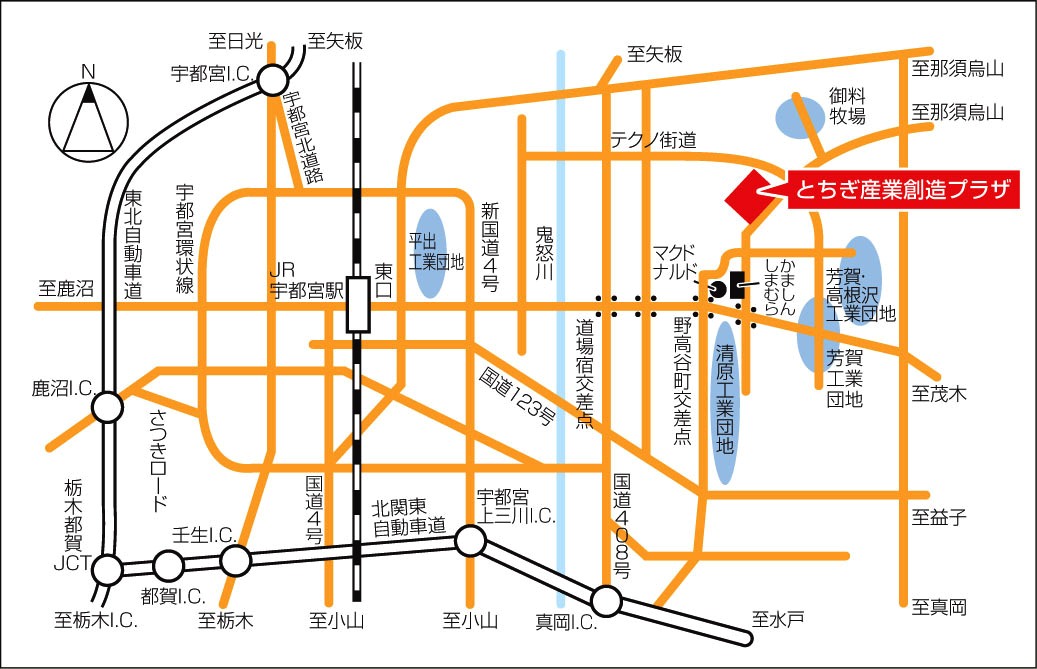 会社名住　所連絡担当者様所属・役職連絡担当者様お名前連絡担当者様TEL：所　属役　職氏　名